UNIVERSIDAD PERUANA CAYETANO HEREDIAFACULTAD DE EDUCACIÓNUNIDAD DE POSGRADO Y ESPECIALIZACIÓN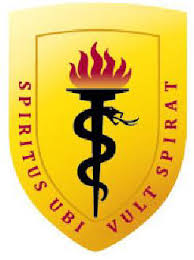 CURSO----------------------------------------------------------------------------------------------------------------INNOVACIONES EN DOCENCIA UNIVERSITARIA----------------------------------------------------------------------------------------------TEMA:	TÉCNICAS E INSTRUMENTOS DE EVALUACIÓNINTEGRANTES:			   - BERTHA CAROLINA SOTELO ALCÁNTARA			   - EDITH PILAR ORELLANA MENDOZA			   - ROSA ZÁRATE QUIÑONES			   - MAURO RODRÍGUEZ CERRÓN			   - HUMBERTO DAX BONILLA MANCILLAHUANCAYO - 2016Técnicas e Instrumentos de evaluación Nombre de la asignatura:     METODOLOGIA DE LA INVESTIGACION      CODIGO: 085BRESULTADOS DE APRENDIZAJEComprende la naturaleza  y los principios del conocimiento y de la investigación científica.  Plantea, formula y expone el problema científico relacionando las variables de investigación.TÉCNICA: OBSERVACIÓN INDIRECTAINSTRUMENTO DE EVALUACIÓN: PRUEBA ESCRITA OBJETIVA (DE OPCIÓN MÚLTIPLE Y RESPUESTA  BREVE)MOMENTO DE APLICACIÓN DEL INSTRUMENTOEsta corresponde al primer consolidado (primer examen parcial)En el marco de la matriz se elaboran las preguntas que tendrán una validez de 0-20PRUEBA ESCRITA OBJETIVA APELLIDOS Y NOMBRES: ……………………………………………………………………………………………SEMESTRE ACADÉMICO: ……………………………………….	FECHA: ………………………………………..Marque la respuesta correcta según corresponda (1 punto c/u)La actitud científica es objetiva cuando:El investigador no se interesa por todo, sino que quiere descubrir ciertos aspectos de la realidadUsa métodos muy elaboradosRequiere gran esfuerzo y una preparación especialQuiere conocer al mundo tal como este esEs correcta la actitud de un estudiante que considera que debe prepararse no solo para el examen, sino también para la vida. Por lo tanto se evidencia una actitud:Pragmática                b) moral                c) religiosa                d) científica Laura se hace amiga de Julia con el único fin de que ésta le explique los problemas de física. Laura muestra una actitud:Pragmática                b) moral                c) religiosa                d) científicaEl hecho que un ciego de nacimiento no pueda tener conocimiento de los colores, es un argumento a favor del:Racionalismo      b) dogmatismo         c) empirismo             d) escepticismoAna observa detenidamente una hoja de eucalipto “captura” sus cualidades y logra distinguirla de otras hojas ¿Qué podemos afirmar de ello?Está perdiendo el tiempoEs el proceso de la verificaciónEs el acto del conocimiento Es el acto de predicción por comparaciónLos órganos de los sentidos no pueden demostrar que los datos que ellos nos proporcionan son verdaderos o falsos, es un argumento a favor del:Empirismo       b) objetivismo 	c) realismo           d) escepticismoUn estudiante a través de un microscopio observa e identifica el núcleo de una célula, ha obtenido un conocimiento:Dialéctico       b) intuitivo       c) empírico          d)  dogmáticoCuando llegamos a conocer algo mediante la observación o el experimento hablamos de un conocimiento:Racional        b) a priori         c)  filosófico         d) a posterioriEl objeto de las ciencias formales:No forma parte de la realidad sensibleDepende de la subjetividad del hombre Es abstractoEs contingente y temporalCiencias que se basan en hechos naturales observables:Experimentales 	b) fácticas	c) prácticas	d) formalesCaracterística del método científico:Falible	b) autosuficiente	c) infalible	d) asistemáticoLa verificación o refutación de proposiciones o hipótesis sobre hechos o estructuras de la naturaleza se realiza por un conjunto organizado de procedimientos que recibe el nombre de:Experimentación	b) descripción científica	      c) método científico       d) explicación científicaNo es un paso a seguir en la metodología científica:Formular el problema científico específicoPlantear hipótesisDeducir consecuencias contrastablesAceptar la verdad o falsedad de la investigaciónDespués de plantear un problema científico, la proposición que debe ser verificada se denomina:Ley científica	b) hipótesis científica	c) teoría científica	d) predicciónSon temas del conocimiento científico:Validez de un conocimiento sensibleLa naturaleza del método científicoEl lenguaje de la cienciaLa estructura de la teoría científicaLas biografías de los científicosI, II y V		b) sólo IV	c) II, III y IV                  d) II y IVFormule el problema científico del tema de investigación a estudiar por usted, señale la pregunta de indagación, la unidad de análisis y las variables (6 puntos)TÉCNICA: OBSERVACIÓN DIRECTAINSTRUMENTO: ESCALA DE OBSERVACIÓN Corresponde al primer consolidado (Exposición del primer avance del proyecto de investigación)EVALUACIÓN DE LA EXPOSICIÓN DEL PRIMER AVANCE DEL PROYECTO DE INVESTIGACIÓN           CriteriosAlumnosUtiliza recursos de apoyo en su exposiciónMuestra dominio en el desarrollo del proyecto de investigaciónExpone con claridadResuelve preguntas  de sus compañeros El tono de voz es adecuado para que todo el auditorio escuche.Maneja el tiempo de exposición establecido Nota1.2.3.4.5.6.7.8.9.10.Puntaje de calificación1, No utiliza material audiovisual2, Utiliza  material audiovisual y MS Word3, Utiliza material audiovisual y PPTs.No muestra dominio del  tema 2, Conoce el tema parcialmente5, Muestra dominio del tema (proyecto)1, Exposición desordenada3, Exposición clara y ordenada1, No resuelve3, Resuelve ambiguamente5, Resuelve con claridad1, Tono de voz bajo2, Tono de voz  alto 1, No cumple con el tiempo establecido2, Si cumple con el tiempo establecido20